Bursledon Parish CouncilLowford Community Centre, Portsmouth Road, Bursledon, SO31 8ES023 80 40 75 35	clerk@bursledon-pc.gov.ukAPPLICATION FOR PERMISSION TO FIX A BRASS PLAQUE TO THE MEMORIAL WALL IN BURSLEDON CEMETERYBursledon Residents OnlyDeclaration by ApplicantSigned………………………………………………………………  	Date…………………………………. ApplicantPrint Name ……………………………………………………..Name of ApplicantAddress of ApplicantPost CodeEMAILTelephone NumberName(s) For Whom Commemoration Is RequiredWording on PlaqueThe plaque must be brass (or brass effect plastic) and a rectangle of 100mm(h) x 183mm(w).The Council cannot be responsible for loss or damage caused by any means.The appropriate fee must be paid to Bursledon Parish Council before a plaque can be fitted. Please contact the Parish Office for current charges.Please tick to confirm that	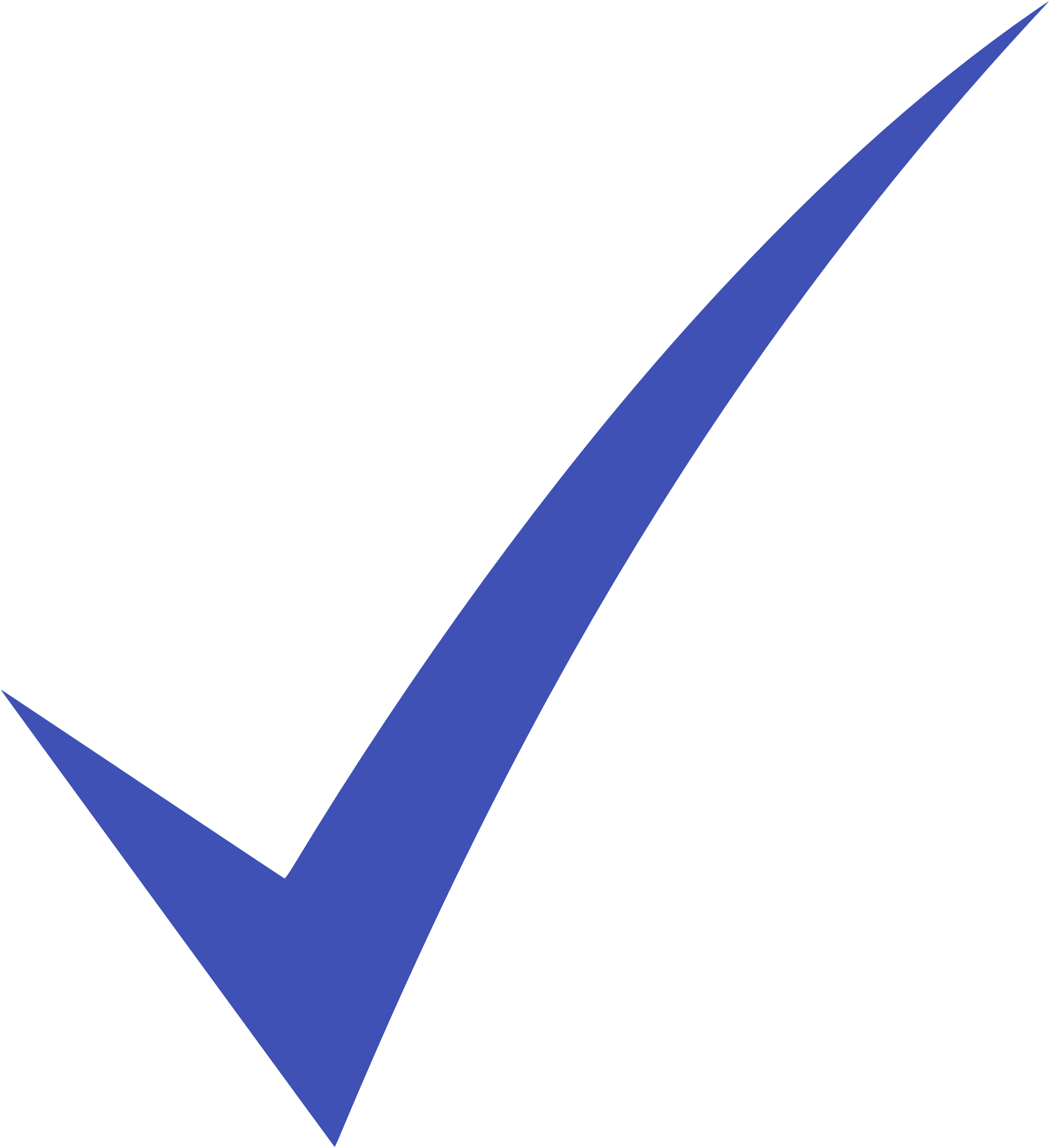 The details on this application are correct. All fees have been paid by BACS to Bursledon Parish Council£I have received a copy of the Cemetery Rules and Regulations 